Dropping Rocks from the BoatA man is transporting some rocks in a small boat on a small pond.  He drops the rocks out of the boat into the pond and they sink to the bottom of the pond.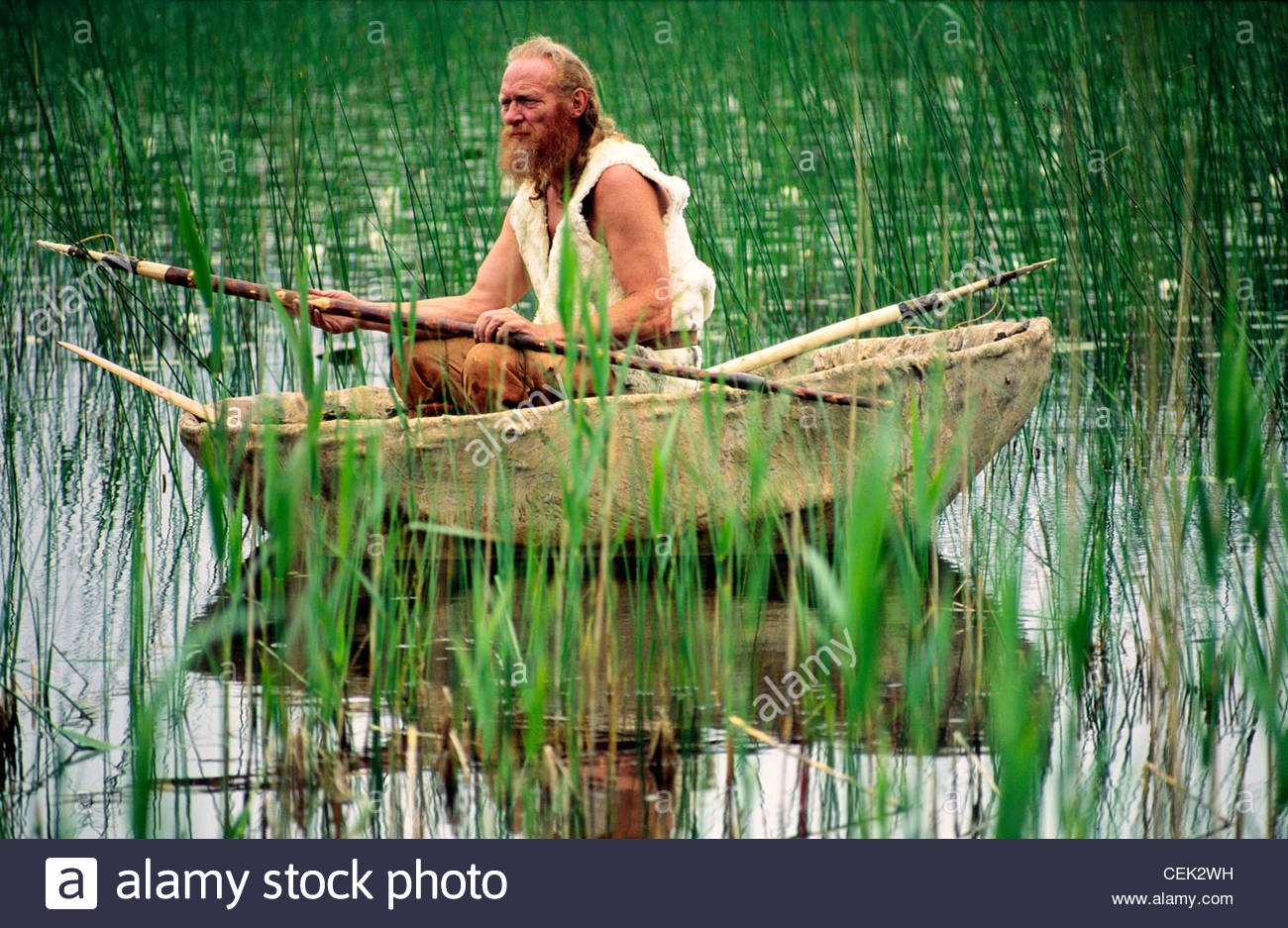 Instructions: Copy the title of this handout onto a separate sheet of paper and work with your group to discuss and answer the following questions and design and conduct an experiment. You need to have your OWN paper with your name, period and title.What will happen to the level of water in the pond when the rocks are dropped in the pond?What is your explanation for what will happen to the level of the pond?You will be given a test tube, graduated cylinder, pebbles and a beaker.  Use this equipment to design an experiment to test your answer. Use diagrams and a short paragraph to explain how you will use your equipment.Make a data table where you will collect data from your experiment.What was the conclusion of your experiment?